		LYCEE LECONTE DE LISLE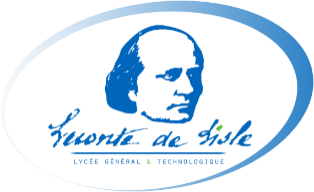 Demande d’autorisation de sortie pédagogique (2023-2024)(Imprimé à remettre aux Proviseurs Adjoints, dûment complété, au minimum, deux semaines avant la sortie)Réglementation :Aucune sortie pédagogique ne peut s’effectuer sans l’autorisation préalable du Proviseur et, le cas échéant, des professeurs qui sont susceptibles de « perdre » des heures de cours en raison de celle-ci.Il faut obligatoirement deux professeurs pour encadrer les élèves : l’organisateur et un accompagnateur.Un élève majeur peut également refuser d’effectuer la sortie pédagogique.Seuls les élèves mineurs qui ont l’autorisation écrite de leurs responsables légaux peuvent effectuer la sortie.La baignade est strictement interdite.Démarche :L’imprimé de demande d’autorisation devra être dûment complété par le professeur organisateur, l’accompagnateur et les professeurs qui acceptent de « perdre » des heures de cours en raison de la sortie.Si l’autorisation est accordée, le professeur organisateur remettra, au minimum 48h avant celle-ci, au CPE responsable, la liste des élèves effectuant la sortie, datée et signée, ainsi que les autorisations individuelles pour les mineurs.L’organisateur devra se munir de la liste des élèves comportant les adresses et numéros de téléphone des responsables légaux.Date de la sortie :						Classe :Nom du Professeur organisateur :				Nom de l’accompagnateur :Nombre d’élèves de la classe :					Nombre d’élèves effectuant la sortie :Heures de sortie :  Heure du départ du Lycée :			Heure de retour au Lycée :Site visité : Nom et adresse :Téléphone(s) :							Télécopie :Objectifs de la visite :Nombre de repas froids à prévoir pour les internes et demi-pensionnaires :Transport collectif nécessaire (bus) 	 Oui	(précisez) :				ou			 NonCoût maximal du transport (se renseigner à la gestion) : Cours non assurés par l’organisateur :Cours non assurés par l’accompagnateur :Accord des professeurs qui « perdent » des cours en raison de la sortie :Date :				Signature de l’organisateur :			Signature de l’accompagnateur :Décision : pour le proviseur et par délégation les proviseurs Adjoints :Date :						Signature :Original : Proviseur Adjoint, Copies : Proviseur, Gestionnaire (transport et repas), Vie Scolaire, professeur organisateur, professeur accompagnateur, professeurs qui « perdent » des cours, Chef de travaux.ClassesNombre d’heuresClassesNombre d’heuresClassesNombre d’heuresClassesNombre d’heuresClassesNombre d’heuresClassesNombre d’heures